பொங்கல்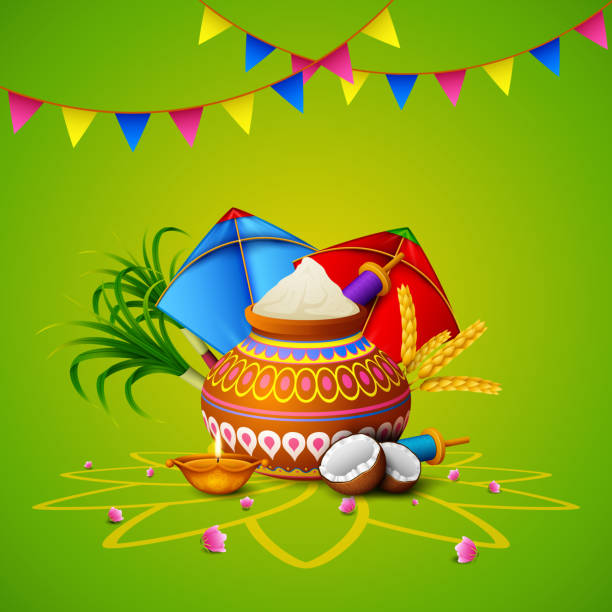 Foto: Pixabayபொங்கலோ பொங்கல் பொங்கலோ பொங்கல்பொங்கல் வருது பொங்கல் வருதுகொண்டாடுவோம் வாங்க உழைக்கும் எங்கள் உழவர்க்கெல்லாம்நன்றி சொல்வோம் வாங்கஒளி கொடுக்கும் சூரியனும்நமக்கு தெய்வம் தாங்கஇயற்கைக்கு நன்றி சொல்லிகொண்டாடுவோம் வாங்கஇனிக்கும் நல்ல சக்கரைப் பொங்கல்சாப்பிடலாம் வாங்கதித்திக்கும் கரும்பு கொஞ்சம்கடித்துப் பாருங்க நீங்கஅழகழகாய் புதுத்துணிகள்அப்பா வாங்கினாங்கபுத்தாடை போட்டு நாங்கஆடும் ஆட்டம் பாருங்கமஞ்சள் இஞ்சி கட்டிய பானையில்பொங்கல் கொதிக்குது இங்கேமங்களமான வாழ்க்கைக்கு மனமும் வேண்டுதிங்கேஉணவு தந்த உழவரெல்லாம் உயர்ந்து வாழவேண்டும்அந்த பொங்கலைப் போன்ற அவர் வாழ்க்கையில்இன்பம் பொங்க வேண்டும்பொங்கல் வருது பொங்கல் வருது  ,கொண்டாடுவோம் வாங்க  Øverst i skjemaetNederst i skjemaet